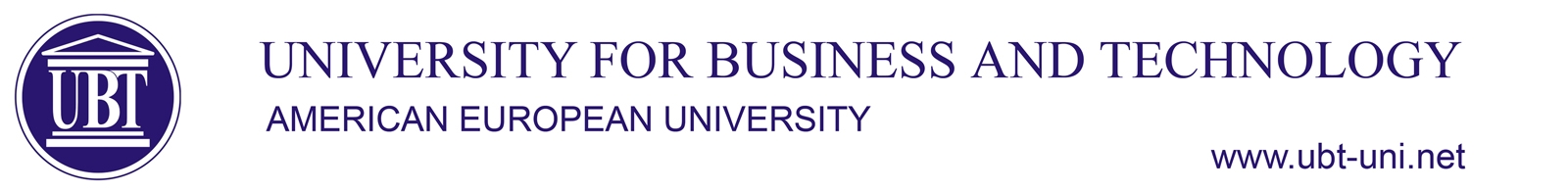 …………………………………………………………………………………………………………………………………………………………BSc Media and CommunicationSyllabusSubjectCamera and PhotographyCamera and PhotographyCamera and PhotographyCamera and PhotographyCamera and PhotographyCamera and PhotographyCamera and PhotographySubjectTypeTypeTypeSemesterECTSECTSCodeSubject34490CPH255Course LecturerMA Orhan Kerkezi Benni CufiMA Orhan Kerkezi Benni CufiMA Orhan Kerkezi Benni CufiMA Orhan Kerkezi Benni CufiMA Orhan Kerkezi Benni CufiMA Orhan Kerkezi Benni CufiMA Orhan Kerkezi Benni CufiCourse AssistantCourse TutorAims and Objectives
- Students will be introduced to the camera and video cameras. Use them and you will be skilled in terms    creative in  building frame composition. - Get the necessary knowledge about the importance and application of sound and lighting.- Aesthetically learn to record the best images depending on the theme selected.- Learn to use the camera's visual language and use it depending on their purpose. - The main purpose of the course is to recognize and use the camera and camera which are two disciplines of   different but interrelated. One of the other main goals of the course is the research of vizualization from the sociological, psychological, critical point of view as well as its review and application in mass communication.
- Students will be introduced to the camera and video cameras. Use them and you will be skilled in terms    creative in  building frame composition. - Get the necessary knowledge about the importance and application of sound and lighting.- Aesthetically learn to record the best images depending on the theme selected.- Learn to use the camera's visual language and use it depending on their purpose. - The main purpose of the course is to recognize and use the camera and camera which are two disciplines of   different but interrelated. One of the other main goals of the course is the research of vizualization from the sociological, psychological, critical point of view as well as its review and application in mass communication.
- Students will be introduced to the camera and video cameras. Use them and you will be skilled in terms    creative in  building frame composition. - Get the necessary knowledge about the importance and application of sound and lighting.- Aesthetically learn to record the best images depending on the theme selected.- Learn to use the camera's visual language and use it depending on their purpose. - The main purpose of the course is to recognize and use the camera and camera which are two disciplines of   different but interrelated. One of the other main goals of the course is the research of vizualization from the sociological, psychological, critical point of view as well as its review and application in mass communication.
- Students will be introduced to the camera and video cameras. Use them and you will be skilled in terms    creative in  building frame composition. - Get the necessary knowledge about the importance and application of sound and lighting.- Aesthetically learn to record the best images depending on the theme selected.- Learn to use the camera's visual language and use it depending on their purpose. - The main purpose of the course is to recognize and use the camera and camera which are two disciplines of   different but interrelated. One of the other main goals of the course is the research of vizualization from the sociological, psychological, critical point of view as well as its review and application in mass communication.
- Students will be introduced to the camera and video cameras. Use them and you will be skilled in terms    creative in  building frame composition. - Get the necessary knowledge about the importance and application of sound and lighting.- Aesthetically learn to record the best images depending on the theme selected.- Learn to use the camera's visual language and use it depending on their purpose. - The main purpose of the course is to recognize and use the camera and camera which are two disciplines of   different but interrelated. One of the other main goals of the course is the research of vizualization from the sociological, psychological, critical point of view as well as its review and application in mass communication.
- Students will be introduced to the camera and video cameras. Use them and you will be skilled in terms    creative in  building frame composition. - Get the necessary knowledge about the importance and application of sound and lighting.- Aesthetically learn to record the best images depending on the theme selected.- Learn to use the camera's visual language and use it depending on their purpose. - The main purpose of the course is to recognize and use the camera and camera which are two disciplines of   different but interrelated. One of the other main goals of the course is the research of vizualization from the sociological, psychological, critical point of view as well as its review and application in mass communication.
- Students will be introduced to the camera and video cameras. Use them and you will be skilled in terms    creative in  building frame composition. - Get the necessary knowledge about the importance and application of sound and lighting.- Aesthetically learn to record the best images depending on the theme selected.- Learn to use the camera's visual language and use it depending on their purpose. - The main purpose of the course is to recognize and use the camera and camera which are two disciplines of   different but interrelated. One of the other main goals of the course is the research of vizualization from the sociological, psychological, critical point of view as well as its review and application in mass communication.Learning OutcomesFrom this subject, the students:- They will learn to use the camera and video camera.- They will learn the frameworks, perspectives and angle of view.- Create ideas about a topic, and learn how to choose the right technical material for the subject.- During filming there will also be premonitions about its editing.- Will prove himself with the power of the image, and will benefit from the power of the image with the news he will make in the future.From this subject, the students:- They will learn to use the camera and video camera.- They will learn the frameworks, perspectives and angle of view.- Create ideas about a topic, and learn how to choose the right technical material for the subject.- During filming there will also be premonitions about its editing.- Will prove himself with the power of the image, and will benefit from the power of the image with the news he will make in the future.From this subject, the students:- They will learn to use the camera and video camera.- They will learn the frameworks, perspectives and angle of view.- Create ideas about a topic, and learn how to choose the right technical material for the subject.- During filming there will also be premonitions about its editing.- Will prove himself with the power of the image, and will benefit from the power of the image with the news he will make in the future.From this subject, the students:- They will learn to use the camera and video camera.- They will learn the frameworks, perspectives and angle of view.- Create ideas about a topic, and learn how to choose the right technical material for the subject.- During filming there will also be premonitions about its editing.- Will prove himself with the power of the image, and will benefit from the power of the image with the news he will make in the future.From this subject, the students:- They will learn to use the camera and video camera.- They will learn the frameworks, perspectives and angle of view.- Create ideas about a topic, and learn how to choose the right technical material for the subject.- During filming there will also be premonitions about its editing.- Will prove himself with the power of the image, and will benefit from the power of the image with the news he will make in the future.From this subject, the students:- They will learn to use the camera and video camera.- They will learn the frameworks, perspectives and angle of view.- Create ideas about a topic, and learn how to choose the right technical material for the subject.- During filming there will also be premonitions about its editing.- Will prove himself with the power of the image, and will benefit from the power of the image with the news he will make in the future.From this subject, the students:- They will learn to use the camera and video camera.- They will learn the frameworks, perspectives and angle of view.- Create ideas about a topic, and learn how to choose the right technical material for the subject.- During filming there will also be premonitions about its editing.- Will prove himself with the power of the image, and will benefit from the power of the image with the news he will make in the future.Course ContentWeek 1: Knowledge of the subject; resources and literature; overview of the subject.Week 2: Getting to know cameras and cameras, discovering the similarities and differences between them."Week 3: Information about different types of photo and video camera. Providing information about lenses and tripods and enabling them to use by students.Week 4: Creating composition in photography: types of light, exposure, practical training.Week 5: Shooting with Raw format and editing this format in computer.Week 6: "How a story is told through a picture, how it is formulated, what the purpose and the message it wants to deliver, practical training." Week 7: Intermediat test projectWeek 8: They will start shooting with cameras. Enabling the use of the camera by all students, and switching to editing ”.Week 9: “Choosing a topic that has news content. Discussion as well as shooting it, outdoor test. Explaining composition (composition) and lighting during filming ”.Week 10: “Application  composition of video, shooting angles and basic information about the video. Exposure, composition, light measurement, hands-on training ”.Week 11: Monitoring outdoor filming, participation of all students where filming assessments will be made ”.Week12: “Choosing a topic with news content where it will be discussed and filmed indoors. Explaining composition (composition) and lighting during filming ”.Week 13: "Watching the final filming of the students and the latest corrections in the chronicles or documentaries made by them." Java 14 Intermediat test-project Java 15 Final ExamWeek 1: Knowledge of the subject; resources and literature; overview of the subject.Week 2: Getting to know cameras and cameras, discovering the similarities and differences between them."Week 3: Information about different types of photo and video camera. Providing information about lenses and tripods and enabling them to use by students.Week 4: Creating composition in photography: types of light, exposure, practical training.Week 5: Shooting with Raw format and editing this format in computer.Week 6: "How a story is told through a picture, how it is formulated, what the purpose and the message it wants to deliver, practical training." Week 7: Intermediat test projectWeek 8: They will start shooting with cameras. Enabling the use of the camera by all students, and switching to editing ”.Week 9: “Choosing a topic that has news content. Discussion as well as shooting it, outdoor test. Explaining composition (composition) and lighting during filming ”.Week 10: “Application  composition of video, shooting angles and basic information about the video. Exposure, composition, light measurement, hands-on training ”.Week 11: Monitoring outdoor filming, participation of all students where filming assessments will be made ”.Week12: “Choosing a topic with news content where it will be discussed and filmed indoors. Explaining composition (composition) and lighting during filming ”.Week 13: "Watching the final filming of the students and the latest corrections in the chronicles or documentaries made by them." Java 14 Intermediat test-project Java 15 Final ExamWeek 1: Knowledge of the subject; resources and literature; overview of the subject.Week 2: Getting to know cameras and cameras, discovering the similarities and differences between them."Week 3: Information about different types of photo and video camera. Providing information about lenses and tripods and enabling them to use by students.Week 4: Creating composition in photography: types of light, exposure, practical training.Week 5: Shooting with Raw format and editing this format in computer.Week 6: "How a story is told through a picture, how it is formulated, what the purpose and the message it wants to deliver, practical training." Week 7: Intermediat test projectWeek 8: They will start shooting with cameras. Enabling the use of the camera by all students, and switching to editing ”.Week 9: “Choosing a topic that has news content. Discussion as well as shooting it, outdoor test. Explaining composition (composition) and lighting during filming ”.Week 10: “Application  composition of video, shooting angles and basic information about the video. Exposure, composition, light measurement, hands-on training ”.Week 11: Monitoring outdoor filming, participation of all students where filming assessments will be made ”.Week12: “Choosing a topic with news content where it will be discussed and filmed indoors. Explaining composition (composition) and lighting during filming ”.Week 13: "Watching the final filming of the students and the latest corrections in the chronicles or documentaries made by them." Java 14 Intermediat test-project Java 15 Final ExamWeek 1: Knowledge of the subject; resources and literature; overview of the subject.Week 2: Getting to know cameras and cameras, discovering the similarities and differences between them."Week 3: Information about different types of photo and video camera. Providing information about lenses and tripods and enabling them to use by students.Week 4: Creating composition in photography: types of light, exposure, practical training.Week 5: Shooting with Raw format and editing this format in computer.Week 6: "How a story is told through a picture, how it is formulated, what the purpose and the message it wants to deliver, practical training." Week 7: Intermediat test projectWeek 8: They will start shooting with cameras. Enabling the use of the camera by all students, and switching to editing ”.Week 9: “Choosing a topic that has news content. Discussion as well as shooting it, outdoor test. Explaining composition (composition) and lighting during filming ”.Week 10: “Application  composition of video, shooting angles and basic information about the video. Exposure, composition, light measurement, hands-on training ”.Week 11: Monitoring outdoor filming, participation of all students where filming assessments will be made ”.Week12: “Choosing a topic with news content where it will be discussed and filmed indoors. Explaining composition (composition) and lighting during filming ”.Week 13: "Watching the final filming of the students and the latest corrections in the chronicles or documentaries made by them." Java 14 Intermediat test-project Java 15 Final ExamWeek 1: Knowledge of the subject; resources and literature; overview of the subject.Week 2: Getting to know cameras and cameras, discovering the similarities and differences between them."Week 3: Information about different types of photo and video camera. Providing information about lenses and tripods and enabling them to use by students.Week 4: Creating composition in photography: types of light, exposure, practical training.Week 5: Shooting with Raw format and editing this format in computer.Week 6: "How a story is told through a picture, how it is formulated, what the purpose and the message it wants to deliver, practical training." Week 7: Intermediat test projectWeek 8: They will start shooting with cameras. Enabling the use of the camera by all students, and switching to editing ”.Week 9: “Choosing a topic that has news content. Discussion as well as shooting it, outdoor test. Explaining composition (composition) and lighting during filming ”.Week 10: “Application  composition of video, shooting angles and basic information about the video. Exposure, composition, light measurement, hands-on training ”.Week 11: Monitoring outdoor filming, participation of all students where filming assessments will be made ”.Week12: “Choosing a topic with news content where it will be discussed and filmed indoors. Explaining composition (composition) and lighting during filming ”.Week 13: "Watching the final filming of the students and the latest corrections in the chronicles or documentaries made by them." Java 14 Intermediat test-project Java 15 Final ExamWeek 1: Knowledge of the subject; resources and literature; overview of the subject.Week 2: Getting to know cameras and cameras, discovering the similarities and differences between them."Week 3: Information about different types of photo and video camera. Providing information about lenses and tripods and enabling them to use by students.Week 4: Creating composition in photography: types of light, exposure, practical training.Week 5: Shooting with Raw format and editing this format in computer.Week 6: "How a story is told through a picture, how it is formulated, what the purpose and the message it wants to deliver, practical training." Week 7: Intermediat test projectWeek 8: They will start shooting with cameras. Enabling the use of the camera by all students, and switching to editing ”.Week 9: “Choosing a topic that has news content. Discussion as well as shooting it, outdoor test. Explaining composition (composition) and lighting during filming ”.Week 10: “Application  composition of video, shooting angles and basic information about the video. Exposure, composition, light measurement, hands-on training ”.Week 11: Monitoring outdoor filming, participation of all students where filming assessments will be made ”.Week12: “Choosing a topic with news content where it will be discussed and filmed indoors. Explaining composition (composition) and lighting during filming ”.Week 13: "Watching the final filming of the students and the latest corrections in the chronicles or documentaries made by them." Java 14 Intermediat test-project Java 15 Final ExamWeek 1: Knowledge of the subject; resources and literature; overview of the subject.Week 2: Getting to know cameras and cameras, discovering the similarities and differences between them."Week 3: Information about different types of photo and video camera. Providing information about lenses and tripods and enabling them to use by students.Week 4: Creating composition in photography: types of light, exposure, practical training.Week 5: Shooting with Raw format and editing this format in computer.Week 6: "How a story is told through a picture, how it is formulated, what the purpose and the message it wants to deliver, practical training." Week 7: Intermediat test projectWeek 8: They will start shooting with cameras. Enabling the use of the camera by all students, and switching to editing ”.Week 9: “Choosing a topic that has news content. Discussion as well as shooting it, outdoor test. Explaining composition (composition) and lighting during filming ”.Week 10: “Application  composition of video, shooting angles and basic information about the video. Exposure, composition, light measurement, hands-on training ”.Week 11: Monitoring outdoor filming, participation of all students where filming assessments will be made ”.Week12: “Choosing a topic with news content where it will be discussed and filmed indoors. Explaining composition (composition) and lighting during filming ”.Week 13: "Watching the final filming of the students and the latest corrections in the chronicles or documentaries made by them." Java 14 Intermediat test-project Java 15 Final ExamTeaching/Learning MethodsTeaching/Learning ActivityTeaching/Learning ActivityTeaching/Learning ActivityTeaching/Learning ActivityTeaching/Learning ActivityTeaching/Learning ActivityWeight (%)Teaching/Learning MethodsParticipating to lectures:Participating to lectures:Participating to lectures:Participating to lectures:Participating to lectures:Participating to lectures:Teaching/Learning MethodsParticipation in lectures and interactivityParticipation in lectures and interactivityParticipation in lectures and interactivityParticipation in lectures and interactivityParticipation in lectures and interactivityParticipation in lectures and interactivity20%Teaching/Learning MethodsParticipation in trainings and performances during exercises.Participation in trainings and performances during exercises.Participation in trainings and performances during exercises.Participation in trainings and performances during exercises.Participation in trainings and performances during exercises.Participation in trainings and performances during exercises.15%Teaching/Learning MethodsRealization of convenient shooting in consultation with the professor.Realization of convenient shooting in consultation with the professor.Realization of convenient shooting in consultation with the professor.Realization of convenient shooting in consultation with the professor.Realization of convenient shooting in consultation with the professor.Realization of convenient shooting in consultation with the professor.15%Teaching/Learning MethodsSubmission of the documentary which will be filmed at the end of the semester.Final exam.Submission of the documentary which will be filmed at the end of the semester.Final exam.Submission of the documentary which will be filmed at the end of the semester.Final exam.Submission of the documentary which will be filmed at the end of the semester.Final exam.Submission of the documentary which will be filmed at the end of the semester.Final exam.Submission of the documentary which will be filmed at the end of the semester.Final exam.25%25%Teaching/Learning MethodsTeaching/Learning MethodsTeaching/Learning MethodsAssessment MethodsAssessment ActivityAssessment ActivityAssessment ActivityNumberWeekWeekWeight (%)Assessment MethodsA total of lectures and exercisesA total of lectures and exercisesA total of lectures and exercises451,2,3,4,5,6,7,9,10,11,12,13,14,15,1,2,3,4,5,6,7,9,10,11,12,13,14,15,45Assessment MethodsAssessment MethodsPersonal studiesPersonal studiesPersonal studies5555Assessment MethodsAll lectures and personal studiesAll lectures and personal studiesAll lectures and personal studies100100Assessment MethodsAssessment MethodsAssessment MethodsCourse resourcesResourcesResourcesResourcesResourcesResourcesResourcesNumberCourse resourcesClass (e.g)Class (e.g)Class (e.g)Class (e.g)Class (e.g)Class (e.g)1Course resourcesProjectorVideo CameraPhoto CameraTripodMicrophone and equipment for audio recordingComputerProjectorVideo CameraPhoto CameraTripodMicrophone and equipment for audio recordingComputerProjectorVideo CameraPhoto CameraTripodMicrophone and equipment for audio recordingComputerProjectorVideo CameraPhoto CameraTripodMicrophone and equipment for audio recordingComputerProjectorVideo CameraPhoto CameraTripodMicrophone and equipment for audio recordingComputerProjectorVideo CameraPhoto CameraTripodMicrophone and equipment for audio recordingComputer1111111Course resourcesMoodleMoodleMoodleMoodleMoodleMoodleCourse resourcesCourse resourcesCourse resourcesECTS WorkloadActivityActivityActivityActivityWeekly hrsWeekly hrsTotal workloadECTS WorkloadLecturesLecturesLecturesLectures2230ECTS WorkloadAssignmentsIndependent teachingExamsAssignmentsIndependent teachingExamsAssignmentsIndependent teachingExamsAssignmentsIndependent teachingExams          1          5          1          51555ECTS WorkloadTotally hoursTotally hoursTotally hoursTotally hours100ECTS WorkloadECTS WorkloadECTS WorkloadLiterature/References1.	Philip Harris and Gil Garcia “Television Production & Broadcast Journalism, 3rd Edition2.	Edward Dmytryk. “Cinema: Concept and Practice”. Focal Press.3.	Eric Maygret “BROADCAST JOURNALISM Technicues of  Radio and Televizion News.” UET Press, Tiranë.4.	Abaz T. Hoxha. “ENCİKLOPEDİ KİNEMATOGRAFİSE SHQİPTARE”. Toena, Tirane. 5.	Zef Paci. “MARUBİ, FOTOGRAFİA Sİ RİTUAL”. Princi, Tiranë 2012. 6.	David Freedberg. “FUQİA E İMAZHEVE”  Dituria, Tiranë7.	Susan Sontag “ON PHOTOGRAPHY” Picador; 1st edition (August 25, 2001) 8.	Jstor Library http://www.jstor.org/9.             A’dan Z’ye Fotograf – Ozer Kanburoglu1.	Philip Harris and Gil Garcia “Television Production & Broadcast Journalism, 3rd Edition2.	Edward Dmytryk. “Cinema: Concept and Practice”. Focal Press.3.	Eric Maygret “BROADCAST JOURNALISM Technicues of  Radio and Televizion News.” UET Press, Tiranë.4.	Abaz T. Hoxha. “ENCİKLOPEDİ KİNEMATOGRAFİSE SHQİPTARE”. Toena, Tirane. 5.	Zef Paci. “MARUBİ, FOTOGRAFİA Sİ RİTUAL”. Princi, Tiranë 2012. 6.	David Freedberg. “FUQİA E İMAZHEVE”  Dituria, Tiranë7.	Susan Sontag “ON PHOTOGRAPHY” Picador; 1st edition (August 25, 2001) 8.	Jstor Library http://www.jstor.org/9.             A’dan Z’ye Fotograf – Ozer Kanburoglu1.	Philip Harris and Gil Garcia “Television Production & Broadcast Journalism, 3rd Edition2.	Edward Dmytryk. “Cinema: Concept and Practice”. Focal Press.3.	Eric Maygret “BROADCAST JOURNALISM Technicues of  Radio and Televizion News.” UET Press, Tiranë.4.	Abaz T. Hoxha. “ENCİKLOPEDİ KİNEMATOGRAFİSE SHQİPTARE”. Toena, Tirane. 5.	Zef Paci. “MARUBİ, FOTOGRAFİA Sİ RİTUAL”. Princi, Tiranë 2012. 6.	David Freedberg. “FUQİA E İMAZHEVE”  Dituria, Tiranë7.	Susan Sontag “ON PHOTOGRAPHY” Picador; 1st edition (August 25, 2001) 8.	Jstor Library http://www.jstor.org/9.             A’dan Z’ye Fotograf – Ozer Kanburoglu1.	Philip Harris and Gil Garcia “Television Production & Broadcast Journalism, 3rd Edition2.	Edward Dmytryk. “Cinema: Concept and Practice”. Focal Press.3.	Eric Maygret “BROADCAST JOURNALISM Technicues of  Radio and Televizion News.” UET Press, Tiranë.4.	Abaz T. Hoxha. “ENCİKLOPEDİ KİNEMATOGRAFİSE SHQİPTARE”. Toena, Tirane. 5.	Zef Paci. “MARUBİ, FOTOGRAFİA Sİ RİTUAL”. Princi, Tiranë 2012. 6.	David Freedberg. “FUQİA E İMAZHEVE”  Dituria, Tiranë7.	Susan Sontag “ON PHOTOGRAPHY” Picador; 1st edition (August 25, 2001) 8.	Jstor Library http://www.jstor.org/9.             A’dan Z’ye Fotograf – Ozer Kanburoglu1.	Philip Harris and Gil Garcia “Television Production & Broadcast Journalism, 3rd Edition2.	Edward Dmytryk. “Cinema: Concept and Practice”. Focal Press.3.	Eric Maygret “BROADCAST JOURNALISM Technicues of  Radio and Televizion News.” UET Press, Tiranë.4.	Abaz T. Hoxha. “ENCİKLOPEDİ KİNEMATOGRAFİSE SHQİPTARE”. Toena, Tirane. 5.	Zef Paci. “MARUBİ, FOTOGRAFİA Sİ RİTUAL”. Princi, Tiranë 2012. 6.	David Freedberg. “FUQİA E İMAZHEVE”  Dituria, Tiranë7.	Susan Sontag “ON PHOTOGRAPHY” Picador; 1st edition (August 25, 2001) 8.	Jstor Library http://www.jstor.org/9.             A’dan Z’ye Fotograf – Ozer Kanburoglu1.	Philip Harris and Gil Garcia “Television Production & Broadcast Journalism, 3rd Edition2.	Edward Dmytryk. “Cinema: Concept and Practice”. Focal Press.3.	Eric Maygret “BROADCAST JOURNALISM Technicues of  Radio and Televizion News.” UET Press, Tiranë.4.	Abaz T. Hoxha. “ENCİKLOPEDİ KİNEMATOGRAFİSE SHQİPTARE”. Toena, Tirane. 5.	Zef Paci. “MARUBİ, FOTOGRAFİA Sİ RİTUAL”. Princi, Tiranë 2012. 6.	David Freedberg. “FUQİA E İMAZHEVE”  Dituria, Tiranë7.	Susan Sontag “ON PHOTOGRAPHY” Picador; 1st edition (August 25, 2001) 8.	Jstor Library http://www.jstor.org/9.             A’dan Z’ye Fotograf – Ozer Kanburoglu1.	Philip Harris and Gil Garcia “Television Production & Broadcast Journalism, 3rd Edition2.	Edward Dmytryk. “Cinema: Concept and Practice”. Focal Press.3.	Eric Maygret “BROADCAST JOURNALISM Technicues of  Radio and Televizion News.” UET Press, Tiranë.4.	Abaz T. Hoxha. “ENCİKLOPEDİ KİNEMATOGRAFİSE SHQİPTARE”. Toena, Tirane. 5.	Zef Paci. “MARUBİ, FOTOGRAFİA Sİ RİTUAL”. Princi, Tiranë 2012. 6.	David Freedberg. “FUQİA E İMAZHEVE”  Dituria, Tiranë7.	Susan Sontag “ON PHOTOGRAPHY” Picador; 1st edition (August 25, 2001) 8.	Jstor Library http://www.jstor.org/9.             A’dan Z’ye Fotograf – Ozer KanburogluContactorhan.kerkezi@ubt-uni.netorhan.kerkezi@ubt-uni.netorhan.kerkezi@ubt-uni.netorhan.kerkezi@ubt-uni.netorhan.kerkezi@ubt-uni.netorhan.kerkezi@ubt-uni.netorhan.kerkezi@ubt-uni.net